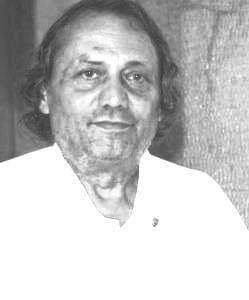 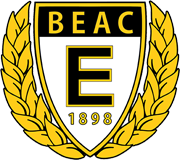 Rollinger Károly Emléktorna2023. november 18. (szombat) 14 óra 30 percA versennyel emlékezni kívánunk Rollinger Károly (1953-2021) sakkoktatóra, aki november 14-én lenne 70 éves. Munkája során három évtizedig tanította a XII. kerületi gyerekeket, s több címviselőt is elindított a sakkpályán. Ezen időszak alatt az újbudai BEAC csapatának igazolt versenyzője volt.A verseny helye, ideje: Gazdagréti Közösségi Ház (Budapest, XI. kerület, Törökugrató u. 9.) (A megközelítés: a 139, 8E jelzésű autóbuszokkal.)2023. november 18. szombat (1430-1830)(Regisztráció 14 órától.)A résztvevők: Szeretettel várjuk Rollinger Károly tanítványait, régi sakktársait, ismerőseit, valamint azokat is, akik szeretnének egy jó hangulatú, baráti tornán részt venni. (Versenyengedély nem szükséges a játékhoz.)A versenybíróság: Jakobetz László országos versenybíró és Grimm György versenybíró.A verseny lebonyolítása: 7-9 fordulós egyéni, svájci rendszerű, 10-10 perc játékidővel a villámsakk szabályai szerint. (Legalább nyolc értékszám nélküli, 14 éven aluli nevező esetén külön gyerekcsoportot is indítunk.)A helyezések eldöntése: 1. Szerzett pont 2. Javított Buchholz-számítás 3. Berger-Sonneborn számítás 4. TPR.A verseny díjazása: Kupa a legjobb női-, férfi-, és ifjúsági (U18) versenyzőnek. Érem- és könyvdíjak, valamint különdíjak. Minden résztvevő sakkújságot kap ajándékba.Előzetes jelentkezési határidő: 2023. november 16. Nevezési díj: 2.500 forint; tanulóknak, nyugdíjasoknak, és a Barcza-BEAC versenyzőinek 2.000 forint, ami a helyszínen fizetendő. (A szabad helyek függvényében a helyszíni jelentkezés 3.000 forint egységesen.) A nevezéseket a következő adatok közlésével a jakochess1@gmail.com címre kérjük küldeni:                                                                                                       NÉV:                                                                                              Születési hely, idő:                                                                                              Egyesület, értékszám:                                                                                              Telefon:                                                                                              E-mail cím: A versenyterem befogadóképessége 60 fő, ezért kérjük, mindenki mihamarabb nevezzen, mert e létszám fölött tartaléklistára kerülnek a jelentkezők!Budapest, 2023. szeptember 25.